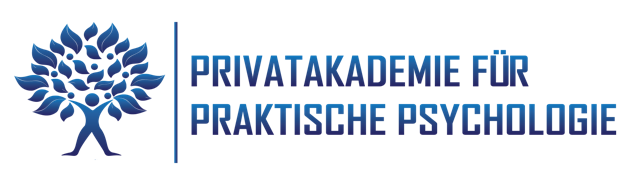 Регистрация на онлайн-курс «Психолог-консультант»Privatakademie für praktische PsychologieFriedrichswalder Str.3, 24598 BoostedtФормуляр только для жителей всех стран, кроме Германии!Для жителей Германии формуляр на немецком языке!Личные данныеИмя, Фамилия:Адрес: Телефон:Электронная почта: РегистрацияЯ прошу выслать мне полную программу обучения. Курс начинается с момента получения мной полной программы обучения. Вместе со счётом я получу и копию этого формуляра.Конфиденциальность. Право на отмену.Я ознакомился/ась с напечатанным с обратной стороны договором, информацией об обработке данных и правилах отмены моей регистрации. Я согласен с этим, и хочу зарегистрироваться на заочный курс практической психологии с получением сертификата «Психолог-консультант».Подпись (Руководитель Академии): Права для вашей безопасностиНачало и цена обученияВы начинаете обучение сразу после получения полной программы курса. Стоимость всего курса обучения 2500€ (550€ на время акции)Программа обученияВы получите полную программу обучения как PDF-файлы для скачивания и можете самостоятельно распределить этот материал, как вам удобно на время обучения.Педагогическое сопровождениеВы можете в любое время обращаться к вашему консультанту по вопросам обучения. Он будет отвечать вам на вопросы по выбранному вами средству коммуникации. Вы получите его данные вместе с ссылкой на программу курса.Семинары/ВебинарыКурс включает в себя один семинар с личным присутствием в центральной Германии и три Вебинара. Принятие участия по желанию. Вам будет также предоставлена запись вебинаров. Стоимость входит в курс обучения.Стоимость экзаменаСтоимость экзамена входит в цену всего курса.СертификатПосле обработки всех рабочих тетрадей и успешной сдачи дистанционного экзамена (вы должны ответить на 50 вопросов, и набрать 75% правильных ответов) мы вышлем вам по почте сертификат «Психолог-консультант».Продолжительность курсаКурс длится 6 месяцев и может быть продлён бесплатно, максимально в общей сложности до 3 лет.Право отмены регистрацииВы можете письменно отменить вашу регистрацию без указания причины в течение 14 дней.Конфиденциальность: Мы используем ваши данные только для ответов на ваши запросы, регистрации и выдачи сертификатов в конце обучения. Мы обязуемся не предавать ваши данные третьим лицам или использовать их как-то иначе не по назначению. Мы также заинтересованы в развитии дальнейших деловых отношений  и предоставлении вам различных предложений или информации. Вы в любое время можете отменить данное нам право об обработке ваших данных.Право на отмену регистрации:У вас есть право отменить  регистрацию письменно и без указания причин в течение 14 дней после регистрации. Для этого напишите, пожалуйста, письмо в Privatakademie für praktische Psychologie, по электронной почте info@psychologie-seminar.comПоследствия отмены:В случае отмены этого договора вы получите назад уплаченную вами полную сумму за обучение на ваш банковский счёт в течение 14 дней, с момента отмены этого договора.